COXA returning to the WWI / WWII Battlefields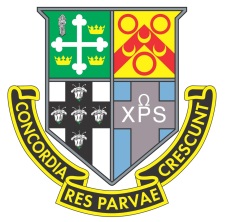 This year’s “pilgrimage” is to both France & Belgium [spending two nights in Ypres]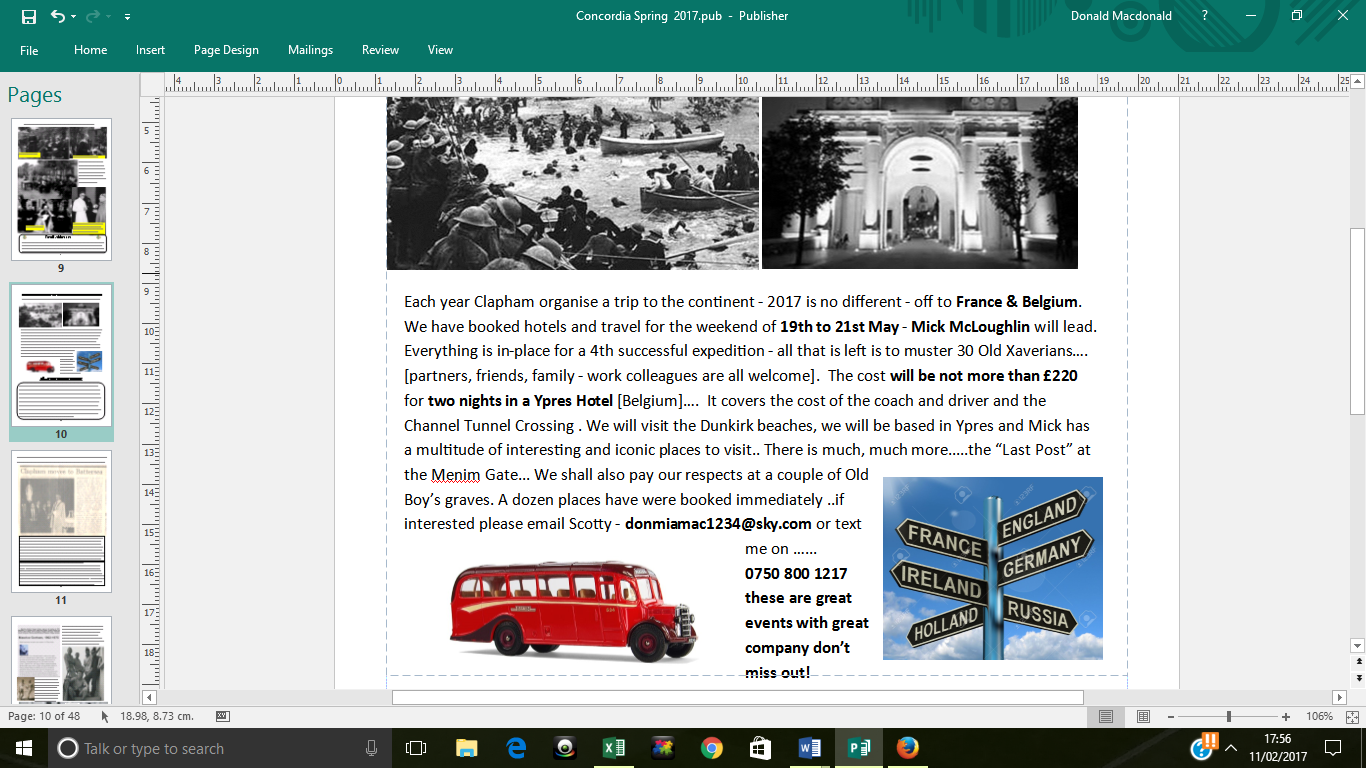 